Bon de commande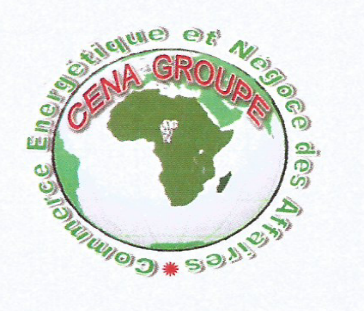 Tél / Fax:+225 21365054/21364548E-mail: info@cenagroupe.comBP:12 BP 163 Abidjan 12R.C: CI-ABJ-2013-B-11146 C.C:1343749YCode Import-Export:11069627MTél / Fax:+225 21365054/21364548E-mail: info@cenagroupe.comBP:12 BP 163 Abidjan 12R.C: CI-ABJ-2013-B-11146 C.C:1343749YCode Import-Export:11069627MTél / Fax:+225 21365054/21364548E-mail: info@cenagroupe.comBP:12 BP 163 Abidjan 12R.C: CI-ABJ-2013-B-11146 C.C:1343749YCode Import-Export:11069627MTél / Fax:+225 21365054/21364548E-mail: info@cenagroupe.comBP:12 BP 163 Abidjan 12R.C: CI-ABJ-2013-B-11146 C.C:1343749YCode Import-Export:11069627MDevis        Commande        Facture Proforma         Facture         Date: N°…………………………Devis        Commande        Facture Proforma         Facture         Date: N°…………………………Devis        Commande        Facture Proforma         Facture         Date: N°…………………………Devis        Commande        Facture Proforma         Facture         Date: N°…………………………Devis        Commande        Facture Proforma         Facture         Date: N°…………………………Jours :…………………………………………...Date :……………………………………………Heure :…………………………………………..Délais de livraison :……………………………Devise Euro ou Dollars USD :………………..Société :…………………......................................Adresse :…………………………………………….Tel : ……………………Fax :………………………Interlocuteur :……………….Tél:………………….E-mail :………………………………………………Société :…………………......................................Adresse :…………………………………………….Tel : ……………………Fax :………………………Interlocuteur :……………….Tél:………………….E-mail :………………………………………………Société :…………………......................................Adresse :…………………………………………….Tel : ……………………Fax :………………………Interlocuteur :……………….Tél:………………….E-mail :………………………………………………Société :…………………......................................Adresse :…………………………………………….Tel : ……………………Fax :………………………Interlocuteur :……………….Tél:………………….E-mail :………………………………………………Description CommandeDescription CommandeQuantitéPUPTMode de règlement   (client)                                    Espèces                                     Virement                                     SBLC                                    BG                                    L/C 60       90         120(Irrévocable confirmé transférable et divisible par une banque de Top 25/50)Mode de règlement   (client)                                    Espèces                                     Virement                                     SBLC                                    BG                                    L/C 60       90         120(Irrévocable confirmé transférable et divisible par une banque de Top 25/50)Total HTTVATotal TTCAcompteRemise% TTCTotal HTTVATotal TTCAcompteRemise% TTCMode de règlement   (client)                                    Espèces                                     Virement                                     SBLC                                    BG                                    L/C 60       90         120(Irrévocable confirmé transférable et divisible par une banque de Top 25/50)Mode de règlement   (client)                                    Espèces                                     Virement                                     SBLC                                    BG                                    L/C 60       90         120(Irrévocable confirmé transférable et divisible par une banque de Top 25/50)Total HTTVATotal TTCAcompteRemise% TTCTotal HTTVATotal TTCAcompteRemise% TTCMode de règlement   (client)                                    Espèces                                     Virement                                     SBLC                                    BG                                    L/C 60       90         120(Irrévocable confirmé transférable et divisible par une banque de Top 25/50)Mode de règlement   (client)                                    Espèces                                     Virement                                     SBLC                                    BG                                    L/C 60       90         120(Irrévocable confirmé transférable et divisible par une banque de Top 25/50)Total HTTVATotal TTCAcompteRemise% TTCTotal HTTVATotal TTCAcompteRemise% TTCMode de règlement   (client)                                    Espèces                                     Virement                                     SBLC                                    BG                                    L/C 60       90         120(Irrévocable confirmé transférable et divisible par une banque de Top 25/50)Mode de règlement   (client)                                    Espèces                                     Virement                                     SBLC                                    BG                                    L/C 60       90         120(Irrévocable confirmé transférable et divisible par une banque de Top 25/50)Total HTTVATotal TTCAcompteRemise% TTCTotal HTTVATotal TTCAcompteRemise% TTCMode de règlement   (client)                                    Espèces                                     Virement                                     SBLC                                    BG                                    L/C 60       90         120(Irrévocable confirmé transférable et divisible par une banque de Top 25/50)Mode de règlement   (client)                                    Espèces                                     Virement                                     SBLC                                    BG                                    L/C 60       90         120(Irrévocable confirmé transférable et divisible par une banque de Top 25/50)Total HTTVATotal TTCAcompteRemise% TTCTotal HTTVATotal TTCAcompteRemise% TTCMode de règlement   (client)                                    Espèces                                     Virement                                     SBLC                                    BG                                    L/C 60       90         120(Irrévocable confirmé transférable et divisible par une banque de Top 25/50)Mode de règlement   (client)                                    Espèces                                     Virement                                     SBLC                                    BG                                    L/C 60       90         120(Irrévocable confirmé transférable et divisible par une banque de Top 25/50)Total HTTVATotal TTCAcompteRemise% TTCTotal HTTVATotal TTCAcompteRemise% TTC